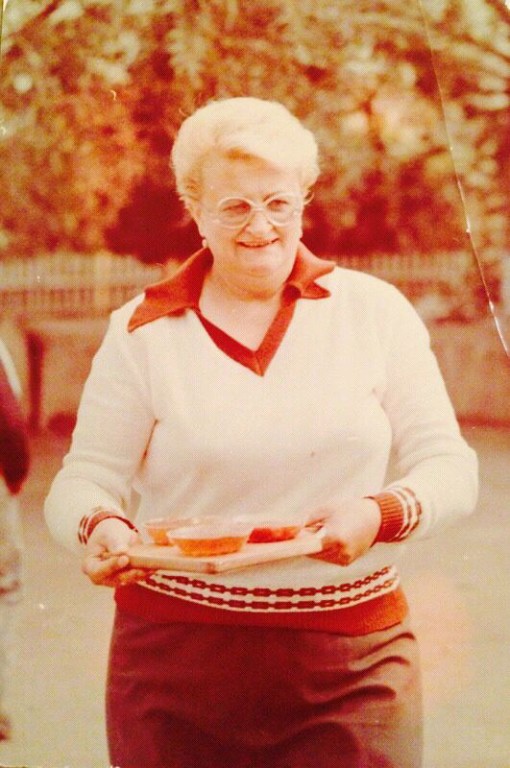 Фенько Светлана АлександровнаРодилась 28 октября 1948 года. Пришла работать в Смирновскую среднюю школу № 1 в 1972 году по специальности учитель математики. Умная, строгая, чётко и логично мыслящая, как любой математик, Светлана Александровна умела привить интерес к своей науке любому ученику. На её уроках сочетались  безмерная любовь к своему предмету и любовь  и уважение к личности ученика. «Математика -  царица наук!» Для Светланы Александровны это не пустые слова. Увидев искру математика в глазах ученика, стремилась развить этот дар. И в такой ситуации становилась очень требовательна и настойчива.  Пользовалась уважением коллег и родителей. Была на хорошем счету и в РОНО, щедро делилась своим учительским опытом с молодыми коллегами. Назначалась классным руководителем. Сделала два выпуска. Сколько классных часов и внеклассных мероприятий провела со своими ребятами, развивая в них все самые лучшие человеческие качества. На счету Светланы Александровны множество грамот и благодарностей районного и областного уровней.  С 1990 года имеет почётное звание «Отличник Просвещения Казахской ССР». В 1996 году ушла на льготную пенсию по состоянию здоровья. Стаж работы в Смирновской средней школе № 1 составляет 25 лет. 